ACCL Air Distribution:  Sketch PageACCL Participant: __________       Date of Test: __________   Witness Test Number: __________Test Point: __________**********************************************************************************************************************************************************************************************************************************								       	 SAMPLE SKETCH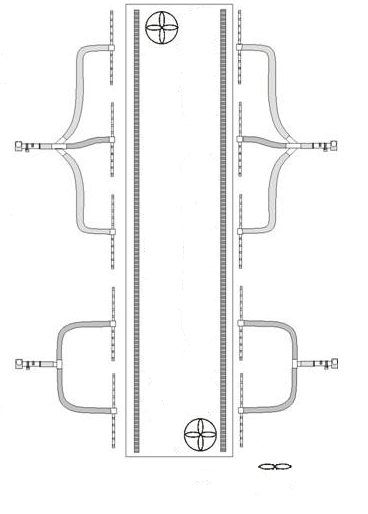 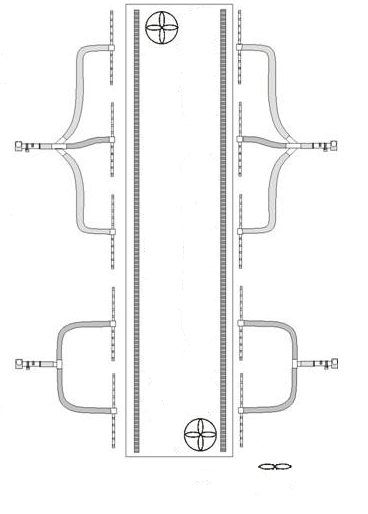 ACCL Air Distribution:  Checklist (reference Appendix E of AHRI Standard 550/590 - 2011(I-P) or AHRI Standard 550/590 (SI))Make several copies of the Sketch page and the Checklist and staple one to each other, in order to have a set of each of the pages for each of the Full load and Part load tests  Hand-sketch the top view of chiller and associated air temperature measurement equipment (on Sketch page) Confirm that the Air Samplers are installed around the test chiller, as per Appendix E	______(initial)Confirm that A/Ps are installed correctly and operational, as per Appendix E	______(initial)Confirm that mixing fans (if used) are positioned correctly, as per Appendix E	______(initial)Confirm that each of the T/P values are within ±0.5 °F [±0.28°C] of ambient prior to start of chiller______(initial)Start the chiller and Facility air systems.  Once the appropriate test conditions have been reached and are stable, record temperature values (on Sketch page) as simultaneously as possible prior to the start of data collectionTransfer temperature values to this sheetCalculate and Record Mean Air Dry-Bulb Temperature (MADBT) 	______(value)Confirm that each of the A/P values are within ±2.00 °F [±1.11°C] (for units </= 200 tonsR) or ±3.00 °F [±1.67°C] (for units >200 tonsR [703 kW]) of the MADBT 	______(initial)Confirm that each of the T/P values are within ±1.50 °F [±0.83°C] of each A/P	______(initial)Confirm that each of the R/C values are within ±5.0 °F [±2.78°C] of the MADBT	______(initial)Once all Air Distribution checks are validated, data collection may beginNotes:Mean Air Dry-Bulb Temperature = Average of all A/P-recorded valuesA/P = Aspirating PsychrometerT/P = Thermopile (each Air Sampler contains a Thermopile)R/C = Recirculating Thermocouple (each Air Sampler contains a Recirculating Thermocouple)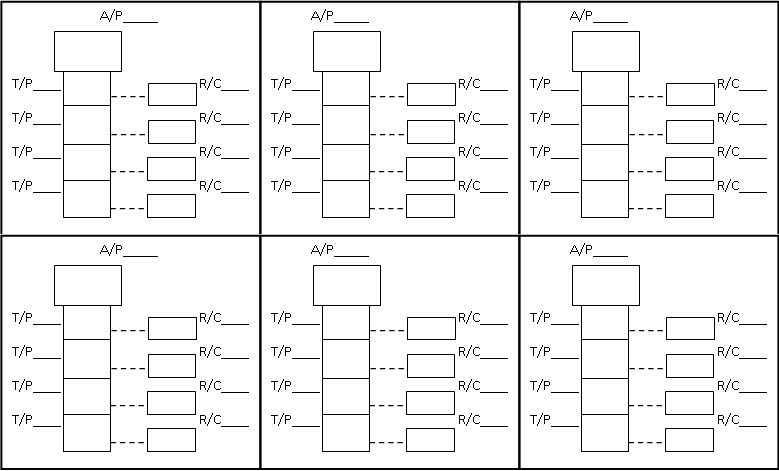 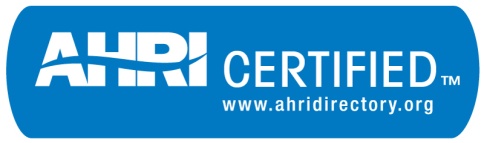 FORM ACCL-PC3ACCL AIR DISTRIBUTION PROCEDURE AND CHECKLISTAHRI CERTIFICATION PROGRAM FOR AIR-COOLED WATER-CHILLING PACKAGES USING THE VAPOR COMPRESSION CYCLE 